SAMUEL MADUKA ONYISHI AFRICAN ENTREPRENEURSHIP                 FOUNDATION SCHOLARSHIPS (SAMOAEF SCHOLARSHIPS)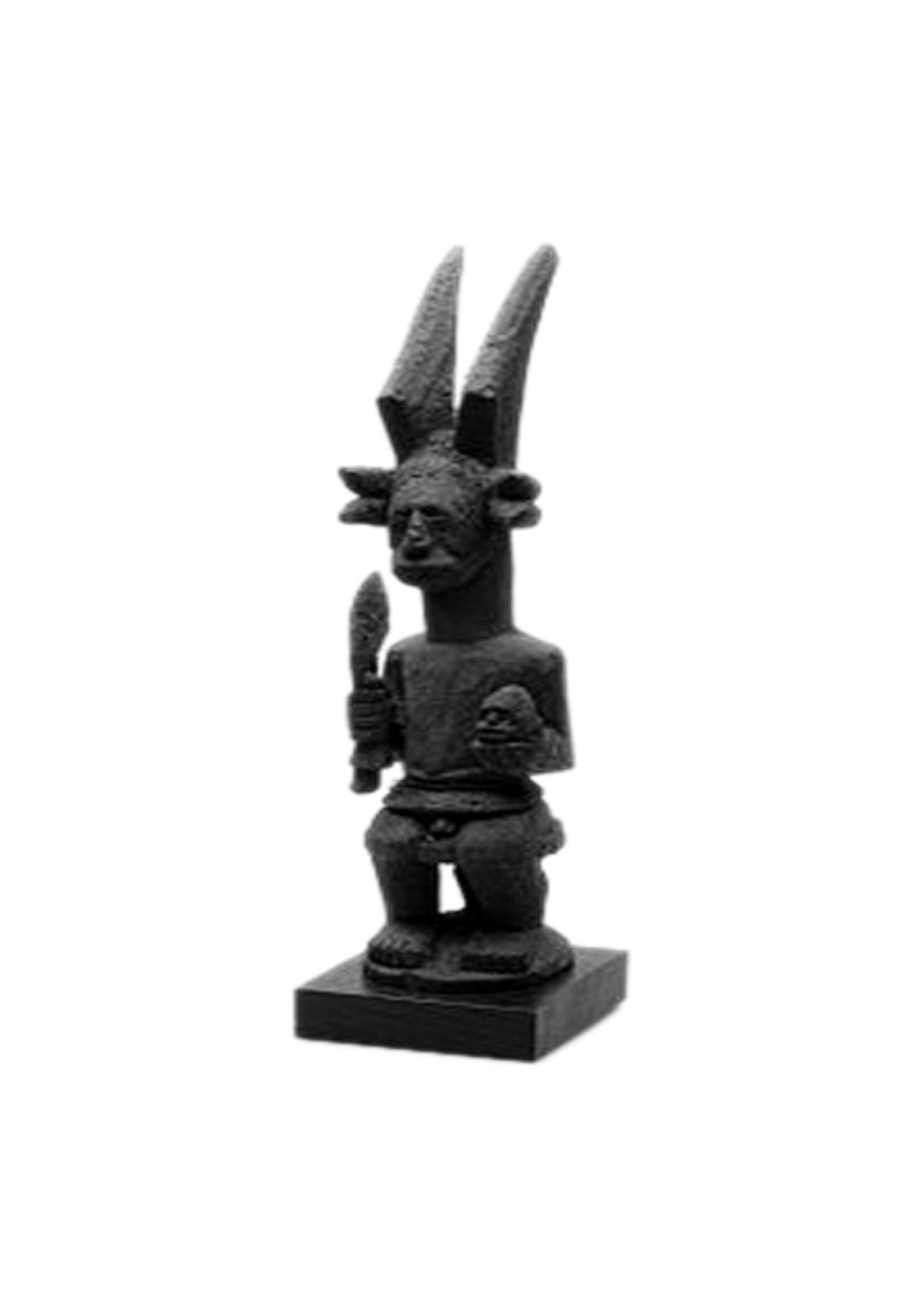 Institute of African Studies, University of Nigeria, Nsukka  E-mail: ias.unn@unn.edu.ng. cepperngo@gmail.com www.unn.edu.ng/africanstudies___________________________________________________________________________________________APPLICATION FORM FOR SAMOAEF SCHOLARSHIPS FOR THE 2014/2015 SESSION Full Name (Surname First)……………………………………………………………………………………….Date of Birth (attach certificate)………………………………………………………… Sex……………………Place of Birth………………………………………………………………………………………………………Nationality…………………………………………. ……….. Marital Status……………………………………Home Town………………………………………………………………………………………………………State/ Local Government of Origin………………………………………………………………………………Religion…………………………………………………………………………………………………………..Permanent Address & Phone Number and e-mail address of applicant………………………………………….……………………………………………………………………………………………………………………Name of Parents/Guardian……………………………………………………………………………………….Parent’s/ Guardian’s Occupation (if deceased, indicate date & attach evidence)………………………………………………………………………………………………………………………………………………………Contact Address & Telephone Number of parent/guardian……………………………………………………………………………………………………………………………………………………………………………Telephone no. of Candidate ………………………………………………………..............................................Educational Institutes Attended with Dates:-Primary School ………………………………………………………………………………………….Secondary School ……………………………………………………………………………………….. Tertiary Institutions (for undergraduates, attach evidence of payment of school fee for fresh students, also attach letter & evidence of admission degree from your university) ………………………………………Examinations passed with dates( attach photocopies of results certificates)Primary School: …………………………………………………………………………………………Secondary School: ……………………………………………………………………………………...Tertiary Institution: ……………………………………………………………………………………..Faculty/ Department/Course/ Year of Study …………………………………………………………………………………………………………………………………………………………………………………..Work experience (if any): ………………………………………………………………………………….…………………………………………………………………………………………………………….....Signature of applicant: ………………………………………………………………………………………NB: All entries should be received by the Secretary to the Board of Trustees at the Institute of African Studies before the expiration of one month of the Sun Newspaper Advertisement by SAMOAEF.Entry must be accompanied by:A letter of recommendation from the Dean or Head of Department (Original Copy).A letter of support from a clergyman confirming that you cannot undergo your course without a scholarship award (origin copy).Photocopies of certificates of examinations taken in 14 above.Two (2) recent coloured passport photographs.Evidence of admission for freshmen and first year undergraduate applicants.Evidence of physical challenge/ Disability ( if you are physically challenged) . Evidence of last fee clearanceFor Office Use OnlyCandidate’s Score: ……………………………………………………………………………………...........Remarks by BOM: …………………………………………………………………………………….........Recommendations of BOT: …………………………………………………………………………………Date: …………………………………………………………………………………………………………..